  Vadovaudamasi Lietuvos Respublikos vietos savivaldos įstatymo 6 straipsnio 28 punktu, Pagėgių savivaldybės taryba n u s p r e n d ž i a:1. Pakeisti Pagėgių savivaldybės Aplinkos apsaugos rėmimo specialiosios programos 2023 metų sąmatą, patvirtintą Pagėgių savivaldybės tarybos 2023 m. vasario 2 d. sprendimu Nr. T-45 „Dėl Pagėgių savivaldybės aplinkos apsaugos rėmimo specialiosios programos 2023 metų sąmatos patvirtinimo“, ir ją išdėstyti nauja redakcija (pridedama).2. Sprendimą paskelbti Teisės aktų registre ir Pagėgių savivaldybės interneto svetainėje www.pagegiai.lt.SUDERINTA:Meras 						                Vaidas BendaravičiusAdministracijos direktorė                                                                                   Dalija Irena Einikienė Dokumentų valdymo ir teisės skyriausvyresnioji specialistė				                Ingrida ZavistauskaitėDokumentų valdymo ir teisės skyriausvyriausioji specialistė (kalbos ir archyvo tvarkytoja)	                                     Laimutė Mickevičienė       Parengė Valdemaras Dikmonas, Architektūros ir kraštotvarkos skyriaus vedėjas – vyriausiasis inžinieriusPATVIRTINTAPagėgių savivaldybės tarybos 2023 m. vasario 2 d.sprendimu Nr. T-45 (Pagėgių savivaldybės tarybos 2023 m. rugpjūčio 21 d. sprendimo Nr. T-     redakcija)PAGĖGIŲ SAVIVALDYBĖS APLINKOS APSAUGOS RĖMIMO SPECIALIOSIOS PROGRAMOS 2023 METŲ PRIEMONIŲ SĄMATA1. Informacija apie Savivaldybių aplinkos apsaugos rėmimo specialiosios programos (toliau – Programa) lėšas2. Priemonės, kurioms finansuoti naudojamos lėšos, surinktos už medžiojamųjų gyvūnų išteklių naudojimą3. Programos lėšos, skirtos Savivaldybės visuomenės sveikatos rėmimo specialiajai programai 4. Kitos aplinkosaugos priemonės, kurioms įgyvendinti panaudotos Programos lėšosPagėgių savivaldybės tarybos veiklos reglamento 4 priedas PAGĖGIŲ SAVIVALDYBĖS TARYBOS SPRENDIMO PROJEKTO„DĖL PAGĖGIŲ SAVIVALDYBĖS TARYBOS 2023 METŲ VASARIO 2 D. SPRENDIMO NR. T-45 „DĖL PAGĖGIŲ SAVIVALDYBĖS APLINKOS APSAUGOS RĖMIMO SPECIALIOSIOS PROGRAMOS 2023 METŲ SĄMATOS PATVIRTINIMO“ PAKEITIMO“ AIŠKINAMASIS RAŠTAS 2023-08-04Pagėgiai1. Projekto rengimą paskatinusios priežastys, parengto projekto tikslai ir uždaviniai.Pakeisti Pagėgių savivaldybės aplinkos apsaugos rėmimo specialiosios programos 2023 metų sąmatą ir ją išdėstyti nauja redakcija.2. Projekto iniciatoriai (institucija, asmenys ar piliečių atstovai) ir rengėjai.Architektūros ir kraštotvarkos skyriaus vedėjas – vyriausiasis inžinierius Valdemaras Dikmonas. 3. Kaip šiuo metu yra reguliuojami projekte aptarti teisiniai santykiai.Sprendimo projektas paruoštas atsižvelgiant į realias savivaldybės aplinkos apsaugos rėmimo specialiosios programos lėšas. Įterpiama nauja eilutė „4.1.3. Viešųjų teritorijų priežiūros priemonių įsigijimas ir  jų priežiūra“. Iš šios eilutės bus apmokamos Pagėgių savivaldybei registruojamos sąskaitos už 2021 metais įsigytų biotualetų priežiūrą. Keičiama 4.3.1. eilutė „Bešeimininkių atliekų tvarkymas“, ji išdėstom taip: „Bešeimininkėms atliekoms ir nelegalioms sąvartoms tvarkyti, priemonių teritorijų tvarkai užtikrinti įsigijimas“4. Kokios siūlomos naujos teisinio reguliavimo nuostatos, kokių teigiamų rezultatų laukiama.Patvirtinus savivaldybės aplinkos apsaugos rėmimo specialiosios programos sąmatą, galėsime efektyviau įsisavinti lėšas. 5. Galimos neigiamos priimto sprendimo projekto pasekmės ir kokių priemonių reikėtų imtis, kad tokių pasekmių būtų išvengta.Neigiamų pasėkmių nenumatyta.6. Kokius teisės aktus būtina priimti, kokius galiojančius teisės aktus būtina pakeisti ar pripažinti netekusiais galios priėmus sprendimo projektą.Reikės pakeisti Pagėgių savivaldybės tarybos 2023 m. vasario 2d. sprendimą Nr. T-45 „Dėl Pagėgių savivaldybės aplinkos apsaugos rėmimo specialiosios programos 2023 metų sąmatos patvirtinimo“.7. Sprendimo projektui įgyvendinti reikalingos lėšos, finansavimo šaltiniai.Savivaldybės aplinkos apsaugos rėmimo specialiosios programos lėšos.8. Sprendimo projekto rengimo metu gauti specialistų vertinimai ir išvados.Specialistų vertinimų ir išvadų negauta.9. Numatomo teisinio reguliavimo poveikio vertinimo rezultatai.Nėra.10. Sprendimo projekto antikorupcinis vertinimas.Taip, reikalinga.11. Kiti, iniciatoriaus nuomone, reikalingi pagrindimai ir paaiškinimai.Pridėtas lyginamasis variantas.12. Pridedami dokumentai. – Parengė Architektūros ir kraštotvarkos skyriaus vedėjas- vyriausias inžinierius                                  Valdemaras DikmonasLyginamasis variantas PATVIRTINTAPagėgių savivaldybės tarybos 2023 m. vasario 2 d.sprendimu Nr. T-45 (Pagėgių savivaldybės tarybos 2023m. rugpjūčio 21 d. sprendimo Nr. T-     redakcija)PAGĖGIŲ SAVIVALDYBĖS APLINKOS APSAUGOS RĖMIMO SPECIALIOSIOS PROGRAMOS 2023 METŲ PRIEMONIŲ SĄMATA1. Informacija apie Savivaldybių aplinkos apsaugos rėmimo specialiosios programos (toliau – Programa) lėšas2. Priemonės, kurioms finansuoti naudojamos lėšos, surinktos už medžiojamųjų gyvūnų išteklių naudojimą3. Programos lėšos, skirtos Savivaldybės visuomenės sveikatos rėmimo specialiajai programai 4. Kitos aplinkosaugos priemonės, kurioms įgyvendinti panaudotos Programos lėšos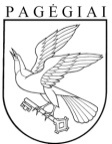 PAGĖGIŲ SAVIVALDYBĖS TARYBAsprendimasDĖL PAGĖGIŲ SAVIVALDYBĖS APLINKOS APSAUGOS RĖMIMO SPECIALIOSIOS PROGRAMOS 2023 METŲ SĄMATOS PATVIRTINIMO 2023 m. vasario 2 d. Nr. T-45PagėgiaiVadovaudamasi Lietuvos Respublikos vietos savivaldos įstatymo 16 straipsnio 2 dalies 17 punktu ir Lietuvos Respublikos savivaldybių aplinkos apsaugos rėmimo specialiosios programos įstatymo 2 straipsnio 3 dalimi, 4 straipsnio 1 ir 2 dalimis, Pagėgių savivaldybės taryba n u s p r e n d ž i a:1.  Patvirtinti Pagėgių savivaldybės aplinkos apsaugos rėmimo specialiosios programos  2023 metų sąmatą (pridedama).2. Sprendimą paskelbti Teisės aktų registre ir Pagėgių savivaldybės interneto svetainėje www.pagegiai.lt.Savivaldybės meras				               Vaidas BendaravičiusPATVIRTINTAPagėgių savivaldybės tarybos 2023 m. vasario 2 d.sprendimu Nr. T-45PAGĖGIŲ SAVIVALDYBĖS APLINKOS APSAUGOS RĖMIMO SPECIALIOSIOS PROGRAMOS 2023 METŲ PRIEMONIŲ SĄMATA1. Informacija apie Savivaldybių aplinkos apsaugos rėmimo specialiosios programos (toliau – Programa) lėšas2. Priemonės, kurioms finansuoti naudojamos lėšos, surinktos už medžiojamųjų gyvūnų išteklių naudojimą3. Programos lėšos, skirtos Savivaldybės visuomenės sveikatos rėmimo specialiajai programai 4. Kitos aplinkosaugos priemonės, kurioms įgyvendinti panaudotos Programos lėšos                                                                                           ProjektasPAGĖGIŲ SAVIVALDYBĖS TARYBAsprendimasDĖL PAGĖGIŲ SAVIVALDYBĖS TARYBOS 2023 METŲ VASARIO 2 D. SPRENDIMO NR. T-45 „DĖL PAGĖGIŲ SAVIVALDYBĖS APLINKOS APSAUGOS RĖMIMO SPECIALIOSIOS PROGRAMOS 2023 METŲ SĄMATOS PATVIRTINIMO“ PAKEITIMO2023 m. rugpjūčio 4 d. Nr. T1-153PagėgiaiEil. Nr.(1) Programos finansavimo šaltiniaiSurinkta lėšų Eur1.1.Mokesčiai už teršalų išmetimą į aplinką26 0001.2.Mokesčiai už valstybinius gamtos išteklius (naudingąsias iškasenas, vandenį, statybinį gruntą ir angliavandenilius)15 0001.3.Lėšos, gautos kaip želdinių atkuriamosios vertės kompensacija01.4.Savanoriškos juridinių ir fizinių asmenų įmokos ir kitos teisėtai gautos lėšos01.5.Iš viso (1.1 + 1.2 + 1.3 + 1.4):41 0001.6.Mokesčiai, sumokėti už medžiojamųjų gyvūnų išteklių naudojimą17 0001.7.Ankstesnio ataskaitinio laikotarpio ataskaitos atitinkamų lėšų likutis 4 3741.8.Iš viso (1.6 + 1.7):21 3741.9.Faktinės ataskaitinio laikotarpio Programos lėšos (1.5 + 1.8)62 374Eil. Nr.(2) Savivaldybės visuomenės sveikatos rėmimo specialiajai programai skirtinos lėšosLėšos, Eur1.10.20 procentų Savivaldybių aplinkos apsaugos rėmimo specialiosios programos lėšų, neįskaitant įplaukų už medžioklės plotų naudotojų mokesčius, mokamus įstatymų nustatytomis proporcijomis ir tvarka už medžiojamųjų gyvūnų išteklių naudojimą8 2001.11.Ankstesnio ataskaitinio laikotarpio ataskaitos atitinkamų lėšų likutis 6 4671.12.Iš viso (1.10 + 1.11):14 667Eil. Nr.(3) Kitoms Programos priemonėms skirtinos lėšosLėšos, Eur1.13.80 procentų Savivaldybių aplinkos apsaugos rėmimo specialiosios programos lėšų, neįskaitant įplaukų už medžioklės plotų naudotojų mokesčius, mokamus įstatymų nustatytomis proporcijomis ir tvarka už medžiojamųjų gyvūnų išteklių naudojimą32 8001.14.Ankstesnio ataskaitinio laikotarpio ataskaitos atitinkamų lėšų likutis 15 1381.15.Iš viso (1.13 + 1.14):47 938Eil.Nr.Priemonės pavadinimasLėšos, Eur2.1.Žemės sklypų, kuriuose medžioklė nėra uždrausta, savininkų, valdytojų ir naudotojų, įgyvendinamos žalos prevencijos priemonės, kuriomis jie siekia išvengti medžiojamųjų gyvūnų daromos žalos:Žemės sklypų, kuriuose medžioklė nėra uždrausta, savininkų, valdytojų ir naudotojų, įgyvendinamos žalos prevencijos priemonės, kuriomis jie siekia išvengti medžiojamųjų gyvūnų daromos žalos:2.1.1.Medžiojamųjų gyvūnų daromos žalos prevencinių priemonių diegimo išlaidoms kompensuoti21 374Programos pavadinimasLėšos, EurSavivaldybės visuomenės sveikatos rėmimo specialioji programa14 667Eil.Nr.Priemonės pavadinimasLėšos, Eur4.1.Aplinkos kokybės gerinimo ir apsaugos priemonės:Aplinkos kokybės gerinimo ir apsaugos priemonės:4.1.1.Saugomų teritorijų, esančių Savivaldybės teritorijoje, priežiūros ir tvarkymo darbai1 0004.1.2.Individualių buitinių nuotekų valymo įrenginių įsigijimo dalinis kompensavimas4 0004.1.3.Viešųjų teritorijų priežiūros priemonių įsigijimas ir  jų priežiūra 2 0004.2.Atliekų tvarkymo infrastruktūros plėtros priemonės:Atliekų tvarkymo infrastruktūros plėtros priemonės:4.2.1.Atliekų, kuriuose yra asbesto, surinkimo, transportavimo ir šalinimo darbai (prisidėjimas prie projekto)3 0004.3.Atliekų, kurių turėtojo nustatyti neįmanoma arba kuris nebeegzistuoja, tvarkymo priemonės:Atliekų, kurių turėtojo nustatyti neįmanoma arba kuris nebeegzistuoja, tvarkymo priemonės:4.3.1.Bešeimininkėms atliekoms ir nelegalioms sąvartoms tvarkyti, priemonių teritorijų tvarkai užtikrinti įsigijimas3 5004.4. Aplinkos monitoringo, prevencinės, aplinkos atkūrimo priemonės:Aplinkos monitoringo, prevencinės, aplinkos atkūrimo priemonės:4.4.1.Naftos produktus sorbuojančioms ir skaidančioms priemonėms įsigyti5004.5. Visuomenės švietimo ir mokymo aplinkosaugos klausimais priemonės:Visuomenės švietimo ir mokymo aplinkosaugos klausimais priemonės:4.5.1.Aplinkosauginėms akcijoms, renginiams, talkoms, parodoms organizuoti1 0004.5.2.Tikslinių grupių vykdomai aplinkosauginiai veiklai, aplinkosauginėms programoms ir projektų įgyvendinimui1 7004.5.3.Spaudinių aplinkosaugine tema įsigijimui1504.5.4.Reikmenų įsigijimui, kurie reikalingi gyventojų informavimui aplinkosaugos klausimais5004.6.Želdynų ir želdinių apsaugos, tvarkymo, būklės stebėsenos, želdynų kūrimo, želdinių veisimo ir inventorizavimo priemonės:Želdynų ir želdinių apsaugos, tvarkymo, būklės stebėsenos, želdynų kūrimo, želdinių veisimo ir inventorizavimo priemonės:4.6.1.Želdynų ir želdinių veisimas ir tvarkymas10 5884.6.2.Želdynų ir želdinių inventorizacija20 000Iš viso47 938Eil. Nr.(1) Programos finansavimo šaltiniaiSurinkta lėšų Eur1.1.Mokesčiai už teršalų išmetimą į aplinką20 000 26 0001.2.Mokesčiai už valstybinius gamtos išteklius (naudingąsias iškasenas, vandenį, statybinį gruntą ir angliavandenilius)15 0001.3.Lėšos, gautos kaip želdinių atkuriamosios vertės kompensacija01.4.Savanoriškos juridinių ir fizinių asmenų įmokos ir kitos teisėtai gautos lėšos01.5.Iš viso (1.1 + 1.2 + 1.3 + 1.4):35 00041 0001.6.Mokesčiai, sumokėti už medžiojamųjų gyvūnų išteklių naudojimą10 00017 0001.7.Ankstesnio ataskaitinio laikotarpio ataskaitos atitinkamų lėšų likutis 4 3741.8.Iš viso (1.6 + 1.7):14 37421 3741.9.Faktinės ataskaitinio laikotarpio Programos lėšos (1.5 + 1.8)49 37462 374Eil. Nr.(2) Savivaldybės visuomenės sveikatos rėmimo specialiajai programai skirtinos lėšosLėšos, Eur1.10.20 procentų Savivaldybių aplinkos apsaugos rėmimo specialiosios programos lėšų, neįskaitant įplaukų už medžioklės plotų naudotojų mokesčius, mokamus įstatymų nustatytomis proporcijomis ir tvarka už medžiojamųjų gyvūnų išteklių naudojimą7 0008 2001.11.Ankstesnio ataskaitinio laikotarpio ataskaitos atitinkamų lėšų likutis 6 4671.12.Iš viso (1.10 + 1.11):13 46714 667Eil. Nr.(3) Kitoms Programos priemonėms skirtinos lėšosLėšos, Eur1.13.80 procentų Savivaldybių aplinkos apsaugos rėmimo specialiosios programos lėšų, neįskaitant įplaukų už medžioklės plotų naudotojų mokesčius, mokamus įstatymų nustatytomis proporcijomis ir tvarka už medžiojamųjų gyvūnų išteklių naudojimą28 00032 8001.14.Ankstesnio ataskaitinio laikotarpio ataskaitos atitinkamų lėšų likutis 15 1381.15.Iš viso (1.13 + 1.14):43 13847 938Eil.Nr.Priemonės pavadinimasLėšos, Eur2.1.Žemės sklypų, kuriuose medžioklė nėra uždrausta, savininkų, valdytojų ir naudotojų, įgyvendinamos žalos prevencijos priemonės, kuriomis jie siekia išvengti medžiojamųjų gyvūnų daromos žalos:Žemės sklypų, kuriuose medžioklė nėra uždrausta, savininkų, valdytojų ir naudotojų, įgyvendinamos žalos prevencijos priemonės, kuriomis jie siekia išvengti medžiojamųjų gyvūnų daromos žalos:2.1.1.Medžiojamųjų gyvūnų daromos žalos prevencinių priemonių diegimo išlaidoms kompensuoti14 37421 374Programos pavadinimasLėšos, EurSavivaldybės visuomenės sveikatos rėmimo specialioji programa13 46714 667Eil.Nr.Priemonės pavadinimasLėšos, Eur4.1.Aplinkos kokybės gerinimo ir apsaugos priemonės:Aplinkos kokybės gerinimo ir apsaugos priemonės:4.1.1.Saugomų teritorijų, esančių Savivaldybės teritorijoje, priežiūros ir tvarkymo darbai1 0004.1.2.Individualių buitinių nuotekų valymo įrenginių įsigijimo dalinis kompensavimas2 4004 0004.1.3.Viešųjų teritorijų priežiūros priemonių įsigijimas ir  jų priežiūra 2 0004.2.Atliekų tvarkymo infrastruktūros plėtros priemonės:Atliekų tvarkymo infrastruktūros plėtros priemonės:4.2.1.Atliekų, kuriuose yra asbesto, surinkimo, transportavimo ir šalinimo darbai (prisidėjimas prie projekto)3 0004.3.Atliekų, kurių turėtojo nustatyti neįmanoma arba kuris nebeegzistuoja, tvarkymo priemonės:Atliekų, kurių turėtojo nustatyti neįmanoma arba kuris nebeegzistuoja, tvarkymo priemonės:4.3.1.Bešeimininkių atliekų tvarkymas  Bešeimininkėms atliekoms ir nelegalioms sąvartoms tvarkyti, priemonių teritorijų tvarkai užtikrinti įsigijimas3 0003 5004.4. Aplinkos monitoringo, prevencinės, aplinkos atkūrimo priemonės:Aplinkos monitoringo, prevencinės, aplinkos atkūrimo priemonės:4.4.1.Naftos produktus sorbuojančioms ir skaidančioms priemonėms įsigyti5004.5. Visuomenės švietimo ir mokymo aplinkosaugos klausimais priemonės:Visuomenės švietimo ir mokymo aplinkosaugos klausimais priemonės:4.5.1.Aplinkosauginėms akcijoms, renginiams, talkoms, parodoms organizuoti1 0004.5.2.Tikslinių grupių vykdomai aplinkosauginiai veiklai, aplinkosauginėms programoms ir projektų įgyvendinimui1 0001 7004.5.3.Spaudinių aplinkosaugine tema įsigijimui1504.5.4.Reikmenų įsigijimui, kurie reikalingi gyventojų informavimui aplinkosaugos klausimais5004.6.Želdynų ir želdinių apsaugos, tvarkymo, būklės stebėsenos, želdynų kūrimo, želdinių veisimo ir inventorizavimo priemonės:Želdynų ir želdinių apsaugos, tvarkymo, būklės stebėsenos, želdynų kūrimo, želdinių veisimo ir inventorizavimo priemonės:4.6.1.Želdynų ir želdinių veisimas ir tvarkymas10 5884.6.2.Želdynų ir želdinių inventorizacija20 000Iš viso43 13847 938Eil. Nr.(1) Programos finansavimo šaltiniaiSurinkta lėšų Eur1.1.Mokesčiai už teršalų išmetimą į aplinką20 0001.2.Mokesčiai už valstybinius gamtos išteklius (naudingąsias iškasenas, vandenį, statybinį gruntą ir angliavandenilius)15 0001.3.Lėšos, gautos kaip želdinių atkuriamosios vertės kompensacija01.4.Savanoriškos juridinių ir fizinių asmenų įmokos ir kitos teisėtai gautos lėšos01.5.Iš viso (1.1 + 1.2 + 1.3 + 1.4):35 0001.6.Mokesčiai sumokėti už medžiojamųjų gyvūnų išteklių naudojimą10 0001.7.Ankstesnio ataskaitinio laikotarpio ataskaitos atitinkamų lėšų likutis 4 3741.8.Iš viso (1.6 + 1.7):14 3741.9.Faktinės ataskaitinio laikotarpio Programos lėšos (1.5 + 1.8)49 374Eil. Nr.(2) Savivaldybės visuomenės sveikatos rėmimo specialiajai programai skirtinos lėšosLėšos, Eur1.10.20 procentų Savivaldybių aplinkos apsaugos rėmimo specialiosios programos lėšų, neįskaitant įplaukų už medžioklės plotų naudotojų mokesčius, mokamus įstatymų nustatytomis proporcijomis ir tvarka už medžiojamųjų gyvūnų išteklių naudojimą7 0001.11.Ankstesnio ataskaitinio laikotarpio ataskaitos atitinkamų lėšų likutis 6 4671.12.Iš viso (1.10 + 1.11):13 467Eil. Nr.(3) Kitoms Programos priemonėms skirtinos lėšosLėšos, Eur1.13.80 procentų Savivaldybių aplinkos apsaugos rėmimo specialiosios programos lėšų, neįskaitant įplaukų už medžioklės plotų naudotojų mokesčius, mokamus įstatymų nustatytomis proporcijomis ir tvarka už medžiojamųjų gyvūnų išteklių naudojimą28 0001.14.Ankstesnio ataskaitinio laikotarpio ataskaitos atitinkamų lėšų likutis 15 1381.15.Iš viso (1.13 + 1.14):43 138Eil.Nr.Priemonės pavadinimasLėšos, Eur2.1.Žemės sklypų, kuriuose medžioklė nėra uždrausta, savininkų, valdytojų ir naudotojų, įgyvendinamos žalos prevencijos priemonės, kuriomis jie siekia išvengti medžiojamųjų gyvūnų daromos žalos:Žemės sklypų, kuriuose medžioklė nėra uždrausta, savininkų, valdytojų ir naudotojų, įgyvendinamos žalos prevencijos priemonės, kuriomis jie siekia išvengti medžiojamųjų gyvūnų daromos žalos:2.1.1.Medžiojamųjų gyvūnų daromos žalos prevencinių priemonių diegimo išlaidoms kompensuoti14 374Programos pavadinimasLėšos, EurSavivaldybės visuomenės sveikatos rėmimo specialioji programa13 467Eil.Nr.Priemonės pavadinimasLėšos, Eur4.1.Aplinkos kokybės gerinimo ir apsaugos priemonės:Aplinkos kokybės gerinimo ir apsaugos priemonės:4.1.1.Saugomų teritorijų, esančių Savivaldybės teritorijoje, priežiūros ir tvarkymo darbai1 0004.1.2.Individualių buitinių nuotekų valymo įrenginių įsigijimo dalinis kompensavimas2 4004.2.Atliekų tvarkymo infrastruktūros plėtros priemonės:Atliekų tvarkymo infrastruktūros plėtros priemonės:4.2.1.Atliekų, kuriuose yra asbesto, surinkimo, transportavimo ir šalinimo darbai (prisidėjimas prie projekto)3 0004.3.Atliekų, kurių turėtojo nustatyti neįmanoma arba kuris nebeegzistuoja, tvarkymo priemonės:Atliekų, kurių turėtojo nustatyti neįmanoma arba kuris nebeegzistuoja, tvarkymo priemonės:4.3.1.Bešeimininkių atliekų tvarkymas3 0004.4. Aplinkos monitoringo, prevencinės, aplinkos atkūrimo priemonės:Aplinkos monitoringo, prevencinės, aplinkos atkūrimo priemonės:4.4.1.Naftos produktus sorbuojančioms ir skaidančioms priemonėms įsigyti5004.5. Visuomenės švietimo ir mokymo aplinkosaugos klausimais priemonės:Visuomenės švietimo ir mokymo aplinkosaugos klausimais priemonės:4.5.1.Aplinkosauginėms akcijoms, renginiams, talkoms, parodoms organizuoti1 0004.5.2.Tikslinių grupių vykdomai aplinkosauginiai veiklai, aplinkosauginėms programoms ir projektų įgyvendinimui1 0004.5.3.Spaudinių aplinkosaugine tema įsigijimui1504.5.4.Reikmenų įsigijimui, kurie reikalingi gyventojų informavimui aplinkosaugos klausimais5004.6.Želdynų ir želdinių apsaugos, tvarkymo, būklės stebėsenos, želdynų kūrimo, želdinių veisimo ir inventorizavimo priemonės:Želdynų ir želdinių apsaugos, tvarkymo, būklės stebėsenos, želdynų kūrimo, želdinių veisimo ir inventorizavimo priemonės:4.6.1.Želdynų ir želdinių veisimas ir tvarkymas10 5884.6.2.Želdynų ir želdinių inventorizacija20 000Iš viso43 138